Firma:Firma:Instrucțiuni de utilizareconform §§ 4, 9, 12 ArbSchG, § 9 BetrSichV, § 3 VSG 1.1Instrucțiuni de utilizareconform §§ 4, 9, 12 ArbSchG, § 9 BetrSichV, § 3 VSG 1.1Instrucțiuni de utilizareconform §§ 4, 9, 12 ArbSchG, § 9 BetrSichV, § 3 VSG 1.1Instrucțiuni de utilizareconform §§ 4, 9, 12 ArbSchG, § 9 BetrSichV, § 3 VSG 1.1Instrucțiuni de utilizareconform §§ 4, 9, 12 ArbSchG, § 9 BetrSichV, § 3 VSG 1.1Firma:Firma:Arborele cardanic și dispozitivul de protecție al acestuiaArborele cardanic și dispozitivul de protecție al acestuiaArborele cardanic și dispozitivul de protecție al acestuiaArborele cardanic și dispozitivul de protecție al acestuiaArborele cardanic și dispozitivul de protecție al acestuiaFirma:Firma:Pericol pentru persoanePericol pentru persoanePericol pentru persoanePericol pentru persoanePericol pentru persoanePericol pentru persoanePericol pentru persoanePericol de răsucire din cauza arborelui cardanic insuficient protejatPericol de strivire la montajul arborelui cardanic la dispozitivul de acționare din cauza spațiului restrâns de montajPericol din cauza pieselor azvârlitePericol de răsucire din cauza arborelui cardanic insuficient protejatPericol de strivire la montajul arborelui cardanic la dispozitivul de acționare din cauza spațiului restrâns de montajPericol din cauza pieselor azvârlitePericol de răsucire din cauza arborelui cardanic insuficient protejatPericol de strivire la montajul arborelui cardanic la dispozitivul de acționare din cauza spațiului restrâns de montajPericol din cauza pieselor azvârlitePericol de răsucire din cauza arborelui cardanic insuficient protejatPericol de strivire la montajul arborelui cardanic la dispozitivul de acționare din cauza spațiului restrâns de montajPericol din cauza pieselor azvârlitePericol de răsucire din cauza arborelui cardanic insuficient protejatPericol de strivire la montajul arborelui cardanic la dispozitivul de acționare din cauza spațiului restrâns de montajPericol din cauza pieselor azvârlitePericol de răsucire din cauza arborelui cardanic insuficient protejatPericol de strivire la montajul arborelui cardanic la dispozitivul de acționare din cauza spațiului restrâns de montajPericol din cauza pieselor azvârlite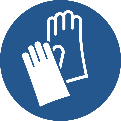 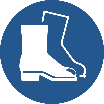 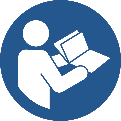 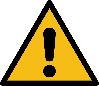 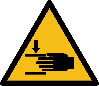 	Măsuri de protecție și reguli de comportament	Măsuri de protecție și reguli de comportament	Măsuri de protecție și reguli de comportament	Măsuri de protecție și reguli de comportament	Măsuri de protecție și reguli de comportament	Măsuri de protecție și reguli de comportamentÎnainte de punerea în funcțiune, controlați funcția și integralitatea dispozitivelor de siguranță și protecție ale arborelui cardanic: Pâlnie de protecție pe partea tractorului (PTO) – tub de protecție – pâlnie de protecție pe partea mașinii (PIC). În cazul stabilirii unei deteriorări la protecția arborelui cardanic, sistați lucrările imediat.Respectați sensul de montaj al arborelui cardanic. Indicatorul pentru partea tractorului se află pe protecția arborelui cardanic.Cuplajele de suprasarcină și cuplajele de mers în gol se află pa partea dispozitivului.Controlați scutul principal la tractor și la pâlnia arborelui cardanic pe partea mașinii.Asigurați o acoperire de 50 mm a întregului dispozitiv de protecție.Protecția arborelui cardanic trebuie asigurată împotriva răsucirii.Articulațiile cardanice trebuie acoperite suprapus.Arborii cardanici decuplați trebuie să fie acroșați sau rezemați cu ajutorul dispozitivelor prevăzute.Înainte de punerea în funcțiune, controlați funcția și integralitatea dispozitivelor de siguranță și protecție ale arborelui cardanic: Pâlnie de protecție pe partea tractorului (PTO) – tub de protecție – pâlnie de protecție pe partea mașinii (PIC). În cazul stabilirii unei deteriorări la protecția arborelui cardanic, sistați lucrările imediat.Respectați sensul de montaj al arborelui cardanic. Indicatorul pentru partea tractorului se află pe protecția arborelui cardanic.Cuplajele de suprasarcină și cuplajele de mers în gol se află pa partea dispozitivului.Controlați scutul principal la tractor și la pâlnia arborelui cardanic pe partea mașinii.Asigurați o acoperire de 50 mm a întregului dispozitiv de protecție.Protecția arborelui cardanic trebuie asigurată împotriva răsucirii.Articulațiile cardanice trebuie acoperite suprapus.Arborii cardanici decuplați trebuie să fie acroșați sau rezemați cu ajutorul dispozitivelor prevăzute.Înainte de punerea în funcțiune, controlați funcția și integralitatea dispozitivelor de siguranță și protecție ale arborelui cardanic: Pâlnie de protecție pe partea tractorului (PTO) – tub de protecție – pâlnie de protecție pe partea mașinii (PIC). În cazul stabilirii unei deteriorări la protecția arborelui cardanic, sistați lucrările imediat.Respectați sensul de montaj al arborelui cardanic. Indicatorul pentru partea tractorului se află pe protecția arborelui cardanic.Cuplajele de suprasarcină și cuplajele de mers în gol se află pa partea dispozitivului.Controlați scutul principal la tractor și la pâlnia arborelui cardanic pe partea mașinii.Asigurați o acoperire de 50 mm a întregului dispozitiv de protecție.Protecția arborelui cardanic trebuie asigurată împotriva răsucirii.Articulațiile cardanice trebuie acoperite suprapus.Arborii cardanici decuplați trebuie să fie acroșați sau rezemați cu ajutorul dispozitivelor prevăzute.Înainte de punerea în funcțiune, controlați funcția și integralitatea dispozitivelor de siguranță și protecție ale arborelui cardanic: Pâlnie de protecție pe partea tractorului (PTO) – tub de protecție – pâlnie de protecție pe partea mașinii (PIC). În cazul stabilirii unei deteriorări la protecția arborelui cardanic, sistați lucrările imediat.Respectați sensul de montaj al arborelui cardanic. Indicatorul pentru partea tractorului se află pe protecția arborelui cardanic.Cuplajele de suprasarcină și cuplajele de mers în gol se află pa partea dispozitivului.Controlați scutul principal la tractor și la pâlnia arborelui cardanic pe partea mașinii.Asigurați o acoperire de 50 mm a întregului dispozitiv de protecție.Protecția arborelui cardanic trebuie asigurată împotriva răsucirii.Articulațiile cardanice trebuie acoperite suprapus.Arborii cardanici decuplați trebuie să fie acroșați sau rezemați cu ajutorul dispozitivelor prevăzute.Înainte de punerea în funcțiune, controlați funcția și integralitatea dispozitivelor de siguranță și protecție ale arborelui cardanic: Pâlnie de protecție pe partea tractorului (PTO) – tub de protecție – pâlnie de protecție pe partea mașinii (PIC). În cazul stabilirii unei deteriorări la protecția arborelui cardanic, sistați lucrările imediat.Respectați sensul de montaj al arborelui cardanic. Indicatorul pentru partea tractorului se află pe protecția arborelui cardanic.Cuplajele de suprasarcină și cuplajele de mers în gol se află pa partea dispozitivului.Controlați scutul principal la tractor și la pâlnia arborelui cardanic pe partea mașinii.Asigurați o acoperire de 50 mm a întregului dispozitiv de protecție.Protecția arborelui cardanic trebuie asigurată împotriva răsucirii.Articulațiile cardanice trebuie acoperite suprapus.Arborii cardanici decuplați trebuie să fie acroșați sau rezemați cu ajutorul dispozitivelor prevăzute.Înainte de punerea în funcțiune, controlați funcția și integralitatea dispozitivelor de siguranță și protecție ale arborelui cardanic: Pâlnie de protecție pe partea tractorului (PTO) – tub de protecție – pâlnie de protecție pe partea mașinii (PIC). În cazul stabilirii unei deteriorări la protecția arborelui cardanic, sistați lucrările imediat.Respectați sensul de montaj al arborelui cardanic. Indicatorul pentru partea tractorului se află pe protecția arborelui cardanic.Cuplajele de suprasarcină și cuplajele de mers în gol se află pa partea dispozitivului.Controlați scutul principal la tractor și la pâlnia arborelui cardanic pe partea mașinii.Asigurați o acoperire de 50 mm a întregului dispozitiv de protecție.Protecția arborelui cardanic trebuie asigurată împotriva răsucirii.Articulațiile cardanice trebuie acoperite suprapus.Arborii cardanici decuplați trebuie să fie acroșați sau rezemați cu ajutorul dispozitivelor prevăzute.În caz de defecțiuniÎn caz de defecțiuniÎn caz de defecțiuniÎn caz de defecțiuniÎn caz de defecțiuniÎn caz de defecțiuniÎn caz de defecțiuniÎn cazul disfuncționalităților, opriți acționarea mecanică și așteptați ca toate componentele mașinii să fie în repaus.Înainte de lucrările de eliminare a defecțiunilor, scoateți cheia de contact și depresurizați conductele hidraulice.În caz de defecțiuni ale sistemului de acționare, lăsați-l să se răcească.Înlocuiți imediat protecția deteriorată a arborelui cardanic – opriți imediat utilizarea.Informați superiorii.Lucrările de eliminare a defecțiunilor pot fi efectuate numai de specialiști.În cazul disfuncționalităților, opriți acționarea mecanică și așteptați ca toate componentele mașinii să fie în repaus.Înainte de lucrările de eliminare a defecțiunilor, scoateți cheia de contact și depresurizați conductele hidraulice.În caz de defecțiuni ale sistemului de acționare, lăsați-l să se răcească.Înlocuiți imediat protecția deteriorată a arborelui cardanic – opriți imediat utilizarea.Informați superiorii.Lucrările de eliminare a defecțiunilor pot fi efectuate numai de specialiști.În cazul disfuncționalităților, opriți acționarea mecanică și așteptați ca toate componentele mașinii să fie în repaus.Înainte de lucrările de eliminare a defecțiunilor, scoateți cheia de contact și depresurizați conductele hidraulice.În caz de defecțiuni ale sistemului de acționare, lăsați-l să se răcească.Înlocuiți imediat protecția deteriorată a arborelui cardanic – opriți imediat utilizarea.Informați superiorii.Lucrările de eliminare a defecțiunilor pot fi efectuate numai de specialiști.În cazul disfuncționalităților, opriți acționarea mecanică și așteptați ca toate componentele mașinii să fie în repaus.Înainte de lucrările de eliminare a defecțiunilor, scoateți cheia de contact și depresurizați conductele hidraulice.În caz de defecțiuni ale sistemului de acționare, lăsați-l să se răcească.Înlocuiți imediat protecția deteriorată a arborelui cardanic – opriți imediat utilizarea.Informați superiorii.Lucrările de eliminare a defecțiunilor pot fi efectuate numai de specialiști.În cazul disfuncționalităților, opriți acționarea mecanică și așteptați ca toate componentele mașinii să fie în repaus.Înainte de lucrările de eliminare a defecțiunilor, scoateți cheia de contact și depresurizați conductele hidraulice.În caz de defecțiuni ale sistemului de acționare, lăsați-l să se răcească.Înlocuiți imediat protecția deteriorată a arborelui cardanic – opriți imediat utilizarea.Informați superiorii.Lucrările de eliminare a defecțiunilor pot fi efectuate numai de specialiști.În cazul disfuncționalităților, opriți acționarea mecanică și așteptați ca toate componentele mașinii să fie în repaus.Înainte de lucrările de eliminare a defecțiunilor, scoateți cheia de contact și depresurizați conductele hidraulice.În caz de defecțiuni ale sistemului de acționare, lăsați-l să se răcească.Înlocuiți imediat protecția deteriorată a arborelui cardanic – opriți imediat utilizarea.Informați superiorii.Lucrările de eliminare a defecțiunilor pot fi efectuate numai de specialiști.În cazul disfuncționalităților, opriți acționarea mecanică și așteptați ca toate componentele mașinii să fie în repaus.Înainte de lucrările de eliminare a defecțiunilor, scoateți cheia de contact și depresurizați conductele hidraulice.În caz de defecțiuni ale sistemului de acționare, lăsați-l să se răcească.Înlocuiți imediat protecția deteriorată a arborelui cardanic – opriți imediat utilizarea.Informați superiorii.Lucrările de eliminare a defecțiunilor pot fi efectuate numai de specialiști.                                         Comportament în caz de accident, primul ajutor                                         Comportament în caz de accident, primul ajutor                                         Comportament în caz de accident, primul ajutor                                         Comportament în caz de accident, primul ajutor                                         Comportament în caz de accident, primul ajutorApel de urgență 112Apel de urgență 112Telefon în locație:Persoană responsabilă cu acordarea primului ajutor:Persoană responsabilă cu acordarea primului ajutor:Persoană responsabilă cu acordarea primului ajutor:Trusă de prim ajutor în locație:
     Trusă de prim ajutor în locație:
     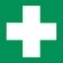 Păstrați liniștea, asigurați locul accidentului, respectați propria siguranță!Efectuați un apel de urgență (112)!Opriți mașina și salvați persoanele rănite din zona periculoasă, dacă este cazul!Acordați primul ajutor!Verificați funcțiile vitale și inițiați măsurile de salvare a vieții (poziție laterală, resuscitare etc.).În cazul sângerărilor periculoase: Dacă este posibil, țineți în sus partea rănită a corpului și opriți sângerarea (apăsați rana cu un tampon, dacă este cazul aplicați un bandaj de presiune). Combateți incendiile incipiente cu substanța de stingere adecvată – apel de urgență 112!Păstrați liniștea, asigurați locul accidentului, respectați propria siguranță!Efectuați un apel de urgență (112)!Opriți mașina și salvați persoanele rănite din zona periculoasă, dacă este cazul!Acordați primul ajutor!Verificați funcțiile vitale și inițiați măsurile de salvare a vieții (poziție laterală, resuscitare etc.).În cazul sângerărilor periculoase: Dacă este posibil, țineți în sus partea rănită a corpului și opriți sângerarea (apăsați rana cu un tampon, dacă este cazul aplicați un bandaj de presiune). Combateți incendiile incipiente cu substanța de stingere adecvată – apel de urgență 112!Păstrați liniștea, asigurați locul accidentului, respectați propria siguranță!Efectuați un apel de urgență (112)!Opriți mașina și salvați persoanele rănite din zona periculoasă, dacă este cazul!Acordați primul ajutor!Verificați funcțiile vitale și inițiați măsurile de salvare a vieții (poziție laterală, resuscitare etc.).În cazul sângerărilor periculoase: Dacă este posibil, țineți în sus partea rănită a corpului și opriți sângerarea (apăsați rana cu un tampon, dacă este cazul aplicați un bandaj de presiune). Combateți incendiile incipiente cu substanța de stingere adecvată – apel de urgență 112!Păstrați liniștea, asigurați locul accidentului, respectați propria siguranță!Efectuați un apel de urgență (112)!Opriți mașina și salvați persoanele rănite din zona periculoasă, dacă este cazul!Acordați primul ajutor!Verificați funcțiile vitale și inițiați măsurile de salvare a vieții (poziție laterală, resuscitare etc.).În cazul sângerărilor periculoase: Dacă este posibil, țineți în sus partea rănită a corpului și opriți sângerarea (apăsați rana cu un tampon, dacă este cazul aplicați un bandaj de presiune). Combateți incendiile incipiente cu substanța de stingere adecvată – apel de urgență 112!Păstrați liniștea, asigurați locul accidentului, respectați propria siguranță!Efectuați un apel de urgență (112)!Opriți mașina și salvați persoanele rănite din zona periculoasă, dacă este cazul!Acordați primul ajutor!Verificați funcțiile vitale și inițiați măsurile de salvare a vieții (poziție laterală, resuscitare etc.).În cazul sângerărilor periculoase: Dacă este posibil, țineți în sus partea rănită a corpului și opriți sângerarea (apăsați rana cu un tampon, dacă este cazul aplicați un bandaj de presiune). Combateți incendiile incipiente cu substanța de stingere adecvată – apel de urgență 112!Păstrați liniștea, asigurați locul accidentului, respectați propria siguranță!Efectuați un apel de urgență (112)!Opriți mașina și salvați persoanele rănite din zona periculoasă, dacă este cazul!Acordați primul ajutor!Verificați funcțiile vitale și inițiați măsurile de salvare a vieții (poziție laterală, resuscitare etc.).În cazul sângerărilor periculoase: Dacă este posibil, țineți în sus partea rănită a corpului și opriți sângerarea (apăsați rana cu un tampon, dacă este cazul aplicați un bandaj de presiune). Combateți incendiile incipiente cu substanța de stingere adecvată – apel de urgență 112!Păstrați liniștea, asigurați locul accidentului, respectați propria siguranță!Efectuați un apel de urgență (112)!Opriți mașina și salvați persoanele rănite din zona periculoasă, dacă este cazul!Acordați primul ajutor!Verificați funcțiile vitale și inițiați măsurile de salvare a vieții (poziție laterală, resuscitare etc.).În cazul sângerărilor periculoase: Dacă este posibil, țineți în sus partea rănită a corpului și opriți sângerarea (apăsați rana cu un tampon, dacă este cazul aplicați un bandaj de presiune). Combateți incendiile incipiente cu substanța de stingere adecvată – apel de urgență 112!MentenanțăMentenanțăMentenanțăMentenanțăMentenanțăMentenanțăMentenanțăReparațiile, lucrările de întreținere și verificările trebuie efectuate numai de persoanele însărcinate în acest sens.Înlocuiți imediat dispozitivele de protecție deteriorate ale arborelui cardanic.În cazul tuturor lucrărilor, opriți acționarea centrală și asigurați împotriva punerii în mișcare accidentale. Întrețineți și îngrijiți articulațiile cardanice și inelele de fricțiune ale dispozitivului de protecție conform prevederilor producătorului, resp. conform planului de lubrifiere.Reparațiile, lucrările de întreținere și verificările trebuie efectuate numai de persoanele însărcinate în acest sens.Înlocuiți imediat dispozitivele de protecție deteriorate ale arborelui cardanic.În cazul tuturor lucrărilor, opriți acționarea centrală și asigurați împotriva punerii în mișcare accidentale. Întrețineți și îngrijiți articulațiile cardanice și inelele de fricțiune ale dispozitivului de protecție conform prevederilor producătorului, resp. conform planului de lubrifiere.Reparațiile, lucrările de întreținere și verificările trebuie efectuate numai de persoanele însărcinate în acest sens.Înlocuiți imediat dispozitivele de protecție deteriorate ale arborelui cardanic.În cazul tuturor lucrărilor, opriți acționarea centrală și asigurați împotriva punerii în mișcare accidentale. Întrețineți și îngrijiți articulațiile cardanice și inelele de fricțiune ale dispozitivului de protecție conform prevederilor producătorului, resp. conform planului de lubrifiere.Reparațiile, lucrările de întreținere și verificările trebuie efectuate numai de persoanele însărcinate în acest sens.Înlocuiți imediat dispozitivele de protecție deteriorate ale arborelui cardanic.În cazul tuturor lucrărilor, opriți acționarea centrală și asigurați împotriva punerii în mișcare accidentale. Întrețineți și îngrijiți articulațiile cardanice și inelele de fricțiune ale dispozitivului de protecție conform prevederilor producătorului, resp. conform planului de lubrifiere.Reparațiile, lucrările de întreținere și verificările trebuie efectuate numai de persoanele însărcinate în acest sens.Înlocuiți imediat dispozitivele de protecție deteriorate ale arborelui cardanic.În cazul tuturor lucrărilor, opriți acționarea centrală și asigurați împotriva punerii în mișcare accidentale. Întrețineți și îngrijiți articulațiile cardanice și inelele de fricțiune ale dispozitivului de protecție conform prevederilor producătorului, resp. conform planului de lubrifiere.Reparațiile, lucrările de întreținere și verificările trebuie efectuate numai de persoanele însărcinate în acest sens.Înlocuiți imediat dispozitivele de protecție deteriorate ale arborelui cardanic.În cazul tuturor lucrărilor, opriți acționarea centrală și asigurați împotriva punerii în mișcare accidentale. Întrețineți și îngrijiți articulațiile cardanice și inelele de fricțiune ale dispozitivului de protecție conform prevederilor producătorului, resp. conform planului de lubrifiere.Reparațiile, lucrările de întreținere și verificările trebuie efectuate numai de persoanele însărcinate în acest sens.Înlocuiți imediat dispozitivele de protecție deteriorate ale arborelui cardanic.În cazul tuturor lucrărilor, opriți acționarea centrală și asigurați împotriva punerii în mișcare accidentale. Întrețineți și îngrijiți articulațiile cardanice și inelele de fricțiune ale dispozitivului de protecție conform prevederilor producătorului, resp. conform planului de lubrifiere.Locație:	Dată:Locație:	Dată:Locație:	Dată:Semnătură responsabil:Semnătură responsabil:Semnătură responsabil:Semnătură responsabil:Se confirmă conformitatea dintre cuprinsul prezentelor instrucțiuni și condițiile de lucru interne și informațiile privind evaluarea pericolelor.Se confirmă conformitatea dintre cuprinsul prezentelor instrucțiuni și condițiile de lucru interne și informațiile privind evaluarea pericolelor.Se confirmă conformitatea dintre cuprinsul prezentelor instrucțiuni și condițiile de lucru interne și informațiile privind evaluarea pericolelor.Se confirmă conformitatea dintre cuprinsul prezentelor instrucțiuni și condițiile de lucru interne și informațiile privind evaluarea pericolelor.Se confirmă conformitatea dintre cuprinsul prezentelor instrucțiuni și condițiile de lucru interne și informațiile privind evaluarea pericolelor.Se confirmă conformitatea dintre cuprinsul prezentelor instrucțiuni și condițiile de lucru interne și informațiile privind evaluarea pericolelor.Se confirmă conformitatea dintre cuprinsul prezentelor instrucțiuni și condițiile de lucru interne și informațiile privind evaluarea pericolelor.